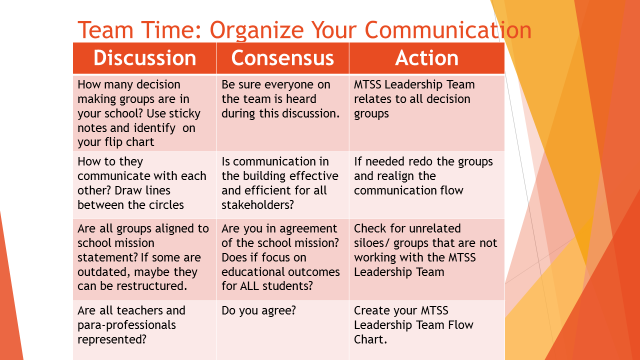 		Communication FlowchartMust be planned – does not happen in a rush or spontaneouslySystematically assures that everyone is in the loopSupports staff buy-inSupports implementationSupports staff developmentThey look different for every building Examples of Communication Flowcharts: 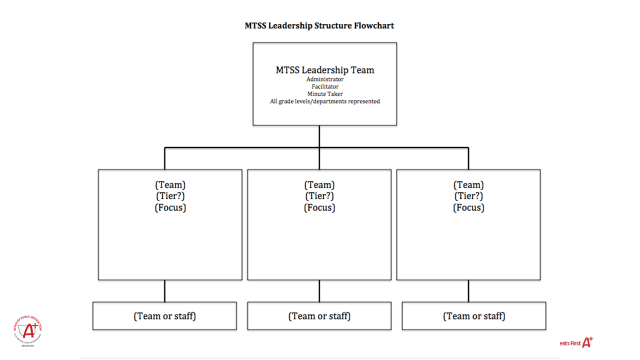 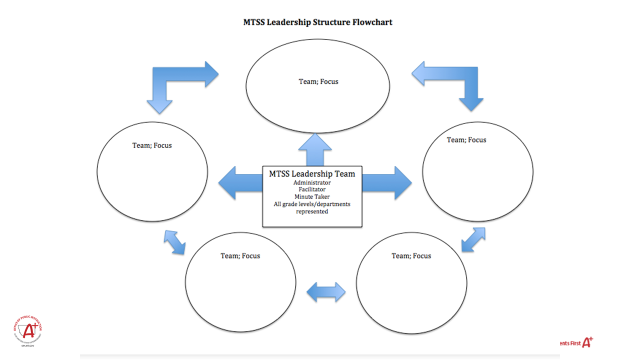 